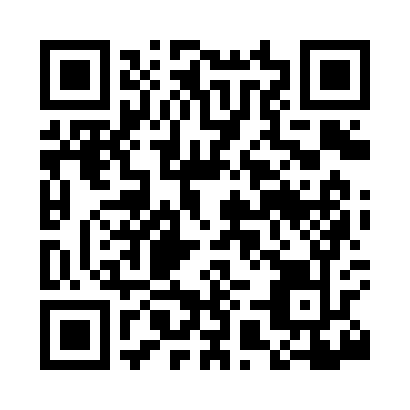 Prayer times for Yarbo, Alabama, USAMon 1 Jul 2024 - Wed 31 Jul 2024High Latitude Method: Angle Based RulePrayer Calculation Method: Islamic Society of North AmericaAsar Calculation Method: ShafiPrayer times provided by https://www.salahtimes.comDateDayFajrSunriseDhuhrAsrMaghribIsha1Mon4:325:5212:574:378:029:222Tue4:335:5312:574:378:029:223Wed4:335:5312:584:378:029:224Thu4:345:5312:584:378:029:215Fri4:345:5412:584:378:029:216Sat4:355:5412:584:388:029:217Sun4:365:5512:584:388:019:218Mon4:365:5512:584:388:019:209Tue4:375:5612:584:388:019:2010Wed4:375:5612:594:388:019:1911Thu4:385:5712:594:388:009:1912Fri4:395:5712:594:398:009:1913Sat4:405:5812:594:398:009:1814Sun4:405:5912:594:397:599:1815Mon4:415:5912:594:397:599:1716Tue4:426:0012:594:397:599:1617Wed4:436:0012:594:397:589:1618Thu4:436:0112:594:397:589:1519Fri4:446:0212:594:397:579:1420Sat4:456:021:004:397:579:1421Sun4:466:031:004:397:569:1322Mon4:476:031:004:397:569:1223Tue4:476:041:004:397:559:1124Wed4:486:051:004:397:549:1125Thu4:496:051:004:397:549:1026Fri4:506:061:004:397:539:0927Sat4:516:071:004:397:529:0828Sun4:526:071:004:397:529:0729Mon4:536:081:004:397:519:0630Tue4:536:081:004:397:509:0531Wed4:546:0912:594:397:509:04